ACTION n°7 : CRÉER UN OBJET METAPHORIQUE pour ancrer la métamorphose profonde.Bonjour ++PRENOM++.Nous voilà arrivés au 7ième et dernier jour de cette mini formation gratuite.Nous allons découvrir la 7ième ACTION CLEF à mettre en place pour ANCRER ce désir de métamorphose  profonde.Mais avant de la découvrir, fais ton bilan de cette semaine de métamorphose… Qu’as-tu appris sur toi-même ?Quelles nouvelles habitudes as-tu installées ?Combien de fois t’es-tu senti(e) joyeux (se) et léger (ère) ?Comment te sens-tu dans ce corps « véhicule de ton âme » ?  Quel rapport as-tu avec lui maintenant ?Peux-tu mesurer la richesse de la Gratitude ? As-tu pensé à te dire MERCI pour ce chemin parcouru vers « toi-m’aime » ?En installant cette métamorphose profonde au quotidien, tu as peut-être pu toucher à l’expérience du « lâcher-prise », à l’expérience de la Perfection de la Vie pour le cheminement de ton âme…A présent tu portes un nouveau regard sur ton quotidien…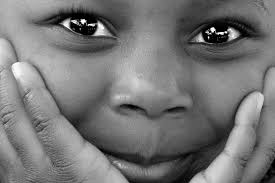 La 7ième ACTION CLEF à mettre en place pour un changement profond est de créer un objet métaphorique = un dessin, une photo ou toute autre création qui te permet d’ancrer cette semaine de métamorphose, puis de t’en rappeler au quotidien.Cet « objet métaphorique», qui représentera ta boîte à outils de transformation profonde ou ton nouveau regard sur ta vie ; tu le placeras dans ton espace de vie à un endroit que tu fréquentes souvent, ainsi tu auras un support visuel te permettant de t’y reconnecter.Nos habitudes ont « la dent dure » quand il faut en changer… et pour créer de nouvelles habitudes, il faut leur faire de la place dans notre quotidien et les répéter au minimum 21 jours sans interruption !  Nous avons tous des emplois du temps bien chargé ! Donc, une fois cette semaine terminée, le risque est de retomber dans les vieilles habitudes. Et de vite oublier tout ceci…Ton « objet métaphorique » va te servir de soutien à ton engagement vis-à-vis de toi-même pour installer cette métamorphose profonde au quotidien ! C’est certes un effort au début ! Ensuite c’est le plaisir de la sérénité et de la Joie qui te donneront l’envie, voir le besoin impérieux d’y revenir !Maintenant, je voudrais te remercier d’être arrivé jusqu’ici !Merci de ta confiance !Merci de ta participation active !Merci de ton engagement !Merci d’avoir installé de nouvelles habitudes, de nouveaux rituels dans ta vie !J’ai beaucoup de gratitude pour les personne comme toi qui s’engagent à un changement intérieur car je sais qu’en mettant plus de Paix et d’Amour en nous, nous mettons plus de Paix et d’Amour dans le Monde ! SURTOUT NE ME CROIS PAS !    … expérimente…    … ressens les changements en Conscience… ;-)Beau chemin à toi !  Belle création de ton « Objet Métaphorique » !  N’ATTENDS PAS ! CREE LE MAINTENANT !!! après tu oublieras…NAMASTE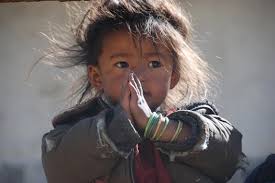 Dans la Joie de te retrouver demain pour une SURPRISE…OUI…  OUI… je ne t’en dis pas plus !Gratitude, Sophie